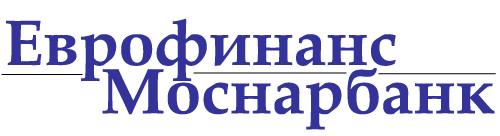 Приложение № 5Анкета физического лица / Checklist for individualsВсе поля анкеты являются обязательными к заполнению (при заполнении сведений не должно быть пустых граф, при отсутствии реквизита проставляется «нет») / All fields of the present checklist are mandatory for filling in (no empty cells should remain upon completion, in case of lack of requisites, it should be mentioned none).ЛИЧНЫЕ ДАННЫЕ / PERSONAL DATAСведения о наличии/отсутствии выгодоприобретателей / Data on beneficiaries availability/non-availabilityПри проведении какой-либо банковской операции и иной сделки к выгоде выгодоприобретателя, в том числе действуя на основании агентского договора, договоров поручения, комиссии, доверительного управления обязуюсь предоставлять в Банк документы, являющиеся основанием для совершения операций, содержащие сведения о выгодоприобретателе / Upon conduction of any bank transaction and other deals for the benefit of beneficiary, including acting on the basis of agency agreement, engagement agreement, commission, discretionary management, herewith I undertake to submit to the Bank documents, considered to be foundation for conduction of transactions, containing data on the beneficiary.СВЕДЕНИЯ О ГРАЖДАНСТВЕ / DATA ON CITIZENSHIPСЛУЖЕБНЫЕ ДАННЫЕ / OCCUPATIONAL DATAИНФОРМАЦИЯ О ФИНАНСОВОЙ ДЕЯТЕЛЬНОСТИ / INFORMATION ON FINANCIAL ACTIVITIESСВЕДЕНИЯ О ФИЗИЧЕСКОМ ЛИЦЕ - БЕНЕФИЦИАРНОМ ВЛАДЕЛЬЦЕ1/ DATA ON INDIVIDUAL - BENEFICIARY OWNER1- если «Да», укажите сведения в отношении каждого из физических лиц (при наличии нескольких бенефициарных владельцев сведения в отношении каждого заполняются на отдельном бланке)/ if “Yes”, please mention data with regards to each individual (in case of several beneficiaries, data on each of them should be on separate blanks):Фамилия, Имя, Отчество (при наличии последнего) / Name, Surname, Patriotic name (if available)Дата и место рождения / Date and place of birthГражданство / CitizenshipРеквизиты документа, удостоверяющего личность: / Requisites on personal identification document:вид документа / type of documentсерия (при наличии) и номер документа / series (if available) and number of documentдата выдачи документа / date of issueнаименование органа, выдавшего документ и код подразделения (при наличии) / name of issuing authority and subdivision code (if available)Заграничный паспорт (при наличии) / International passport (for travel abroad)Данные миграционной карты*: / Migration card data*:номер карты / card numberдата начала срока пребывания в РФ / start date for the period of stay in the Russian Federationдата окончания срока пребывания в РФ / end date for the period of stay in the Russian Federation* сведения указываются иностранными лицами и лицами без гражданства, находящимися на территории РФ, в случае если необходимость наличия у них миграционной карты предусмотрена законодательством РФ./ data should be mentioned by foreign or stateless individuals, located on the territory of the Russian Federation, given that they need to have a migration card according to the legislation of the Russian Federation.Данные документа, подтверждающего право иностранного гражданина или лица без гражданства на пребывание (проживание) в РФ*: / Data on the document, certifying the right of the foreign or stateless individual for staying (living) in the Russian Federation*:вид документа (например, вид на жительство; разрешение на временное проживание; виза) / type of document (for example, Leave to Remain; Temporary Residence Permit; visa)серия (если имеется) и номер документа / document series (if available) and numberдата начала срока действия права пребывания (проживания) / start date of the staying (living) permit validation periodдата окончания срока действия права пребывания (проживания) / end date of the staying (living) permit validation period* сведения указываются иностранными лицами и лицами без гражданства, находящимися на территории РФ, в случае если необходимость наличия у них документа, подтверждающего право иностранного гражданина или лица без гражданства на пребывание (проживание) в РФ, предусмотрена законодательством РФ / data should be mentioned by foreign or stateless individuals, located on the territory of the Russian Federation, given that they need to have a document, certifying the right of the foreign or stateless individual for staying (living) in the Russian Federation, according to the legislation of the Russian Federation. Адрес места жительства (регистрации): Почтовый индекс, Страна, область (республика, край), район, населенный пункт (город, село и т.п.), улица, дом, корпус (строение), квартира / Residence (registration) address: Zip code, Country, region (republic, territory), district, settlement (town, village, etc.), street, house, block (building), apartmentАдрес места пребывания: Почтовый индекс, Страна, область (республика, край), район, населенный пункт (город, село и т.п.), улица, дом, корпус (строение), квартира / Sojourn (temporary stay) address Zip code, Country, region (republic, territory), district, settlement (town, village, etc.), street, house, block (building), apartmentИНН (при наличии) / TIN (if available)Страховой номер индивидуального лицевого счета застрахованного лица в системе обязательного пенсионного страхования (при наличии) / SNILS (Insurance Number of Individual Ledger Account)  of insured person in the system of compulsory pension insurance  (if any).Контактный телефон / Contact phone numberАдрес электронной почты и факс / E-mail and faxПри проведении банковских операций и иных сделок действую (нужное отметить «X»): /When conducting bank transactions and other deals, I act (please mark «X» for the applicable):    к выгоде другого лица, в связи с этим представляю в Банк соответствующие сведения о выгодоприобретателе по установленной Банком форме   в собственных интересах, в связи с этим я не представляю в Банк соответствующих сведений о выгодоприобретателе /   for the benefit of alius therefore I submit to the Bank corresponding data on the beneficiary in the form stipulated by the Bank   for own benefits, therefore I do not submit to the Bank corresponding data on the beneficiaryПодпись Клиента / Client’s signature             Дата заполнения анкеты Клиентом / Date of signature_________________________«___» _________________20___г.Обладаете ли Вы статусом гражданина или резидента (владельца вида на жительство) страны, отличной от России? / Do you have a status of citizen or resident (Leave Remain holder) of a country, other than Russia?* - если «Да», укажите страну / if “Yes”, please mention the countryОбладаете ли Вы статусом гражданина или резидента (владельца вида на жительство) страны, отличной от России? / Do you have a status of citizen or resident (Leave Remain holder) of a country, other than Russia?* - если «Да», укажите страну / if “Yes”, please mention the country[….] – Да/Yes[….] – Нет/ NoЯвляется ли страна, отличная от России, местом Вашего рождения? / Is the country, other than Russia, considered to be yor place of birth?* - если «Да», укажите страну / if “Yes”, please mention the countryЯвляется ли страна, отличная от России, местом Вашего рождения? / Is the country, other than Russia, considered to be yor place of birth?* - если «Да», укажите страну / if “Yes”, please mention the country[….] – Да/Yes[….] – Нет/ NoНаходится ли Ваш адрес места жительства (регистрации) или адрес места пребывания (в т.ч. абонентский почтовый ящик) на территории страны, отличной от России? / Is your residence (registration) address or sojourn address (including subscription mail-box) in the territory of a country other than Russia?* - если «Да», укажите страну / if “Yes”, please mention the countryНаходится ли Ваш адрес места жительства (регистрации) или адрес места пребывания (в т.ч. абонентский почтовый ящик) на территории страны, отличной от России? / Is your residence (registration) address or sojourn address (including subscription mail-box) in the territory of a country other than Russia?* - если «Да», укажите страну / if “Yes”, please mention the country[….] – Да/Yes[….] – Нет/ NoОбладаете ли Вы адресом «для передачи почтовых отправлений», или адресом «до востребования» на территории страны, отличной от России, в качестве единственного адреса и не являющегося Вашим фактическим адресом или адресом проживания? / Do you hold an address “for mailing”, or an address “on demand” in the territory of a country other than Russia, as a unique address and not considered to be your actual residence or sojourn address?* - если «Да», укажите страну / if “Yes”, please mention the countryОбладаете ли Вы адресом «для передачи почтовых отправлений», или адресом «до востребования» на территории страны, отличной от России, в качестве единственного адреса и не являющегося Вашим фактическим адресом или адресом проживания? / Do you hold an address “for mailing”, or an address “on demand” in the territory of a country other than Russia, as a unique address and not considered to be your actual residence or sojourn address?* - если «Да», укажите страну / if “Yes”, please mention the country[….] – Да/Yes[….] – Нет/ NoЯвляется ли одним из Ваших (либо единственным) действующих телефонных номеров (стационарной и/или мобильной связи) телефонный номер в стране, отличной от России? / Is one of your (or the only) working phone numbers (land-line and/or mobile) a phone number of a country other than Russia?* - если «Да», укажите страну / if “Yes”, please mention the countryЯвляется ли одним из Ваших (либо единственным) действующих телефонных номеров (стационарной и/или мобильной связи) телефонный номер в стране, отличной от России? / Is one of your (or the only) working phone numbers (land-line and/or mobile) a phone number of a country other than Russia?* - если «Да», укажите страну / if “Yes”, please mention the country[….] – Да/Yes[….] – Нет/ NoИмеются ли у Вас действующее распоряжение на осуществление регулярного перевода средств на счет, открытый в стране, отличной от России? / Do you have an effective order on conduction of regular money transfers to an account opened in a country, other than Russia?* - если «Да», укажите страну / if “Yes”, please mention the countryИмеются ли у Вас действующее распоряжение на осуществление регулярного перевода средств на счет, открытый в стране, отличной от России? / Do you have an effective order on conduction of regular money transfers to an account opened in a country, other than Russia?* - если «Да», укажите страну / if “Yes”, please mention the country[….] – Да/Yes[….] – Нет/ NoБыла ли Вами выдана доверенность или иной документ, удостоверяющий право подписи, на лицо, имеющее адрес места жительства (регистрации) и/или адрес места пребывания (почтовый/фактический) в стране, отличной от России? / Have you issued a letter of attorney or other document certifying right of signature to a person, having residence (registration) and/or sojourn address (postal/actual) in a country, other than Russia?* - если «Да», укажите страну, ФИО лица, на чье имя выдана доверенность/ if “Yes”, please mention the country, print name of the attorneyБыла ли Вами выдана доверенность или иной документ, удостоверяющий право подписи, на лицо, имеющее адрес места жительства (регистрации) и/или адрес места пребывания (почтовый/фактический) в стране, отличной от России? / Have you issued a letter of attorney or other document certifying right of signature to a person, having residence (registration) and/or sojourn address (postal/actual) in a country, other than Russia?* - если «Да», укажите страну, ФИО лица, на чье имя выдана доверенность/ if “Yes”, please mention the country, print name of the attorney[….] – Да/Yes[….] – Нет/ No При наличии дополнительного статуса гражданина или резидента (владельца вида на жительство) страны, отличного от статуса, указанного выше, а также адреса/ контактного телефона заполните следующие графы:/ In case of having additional status of a citizen or resident (holder of a Leave to Remain) of a country other than the status, mentioned above, as well as address/contact phone number, please complete the following cells:*При наличии статуса гражданина или резидента нескольких стран заполните данную страницу анкеты в отношении каждой страны./ In case of having status of a citizen or resident of several countries, please complete this page of checklist in respect of each countryПри наличии дополнительного статуса гражданина или резидента (владельца вида на жительство) страны, отличного от статуса, указанного выше, а также адреса/ контактного телефона заполните следующие графы:/ In case of having additional status of a citizen or resident (holder of a Leave to Remain) of a country other than the status, mentioned above, as well as address/contact phone number, please complete the following cells:*При наличии статуса гражданина или резидента нескольких стран заполните данную страницу анкеты в отношении каждой страны./ In case of having status of a citizen or resident of several countries, please complete this page of checklist in respect of each countryПри наличии дополнительного статуса гражданина или резидента (владельца вида на жительство) страны, отличного от статуса, указанного выше, а также адреса/ контактного телефона заполните следующие графы:/ In case of having additional status of a citizen or resident (holder of a Leave to Remain) of a country other than the status, mentioned above, as well as address/contact phone number, please complete the following cells:*При наличии статуса гражданина или резидента нескольких стран заполните данную страницу анкеты в отношении каждой страны./ In case of having status of a citizen or resident of several countries, please complete this page of checklist in respect of each countryПри наличии дополнительного статуса гражданина или резидента (владельца вида на жительство) страны, отличного от статуса, указанного выше, а также адреса/ контактного телефона заполните следующие графы:/ In case of having additional status of a citizen or resident (holder of a Leave to Remain) of a country other than the status, mentioned above, as well as address/contact phone number, please complete the following cells:*При наличии статуса гражданина или резидента нескольких стран заполните данную страницу анкеты в отношении каждой страны./ In case of having status of a citizen or resident of several countries, please complete this page of checklist in respect of each countryГражданство/Вид на жительство / Citizenship/Leave to RemainГражданство/Вид на жительство / Citizenship/Leave to RemainРеквизиты документа, удостоверяющего личность: вид документа, серия и номер документа, дата выдачи документа, наименование органа, выдавшего документ /Requisites on personal identification document: type of document, series and number of document, date of issue, name of document issuing authorityРеквизиты документа, удостоверяющего личность: вид документа, серия и номер документа, дата выдачи документа, наименование органа, выдавшего документ /Requisites on personal identification document: type of document, series and number of document, date of issue, name of document issuing authorityАдрес места жительства (регистрации): Почтовый индекс, Страна, область (республика, край), район, населенный пункт (город, село и т.п.), улица, дом, корпус (строение), квартира/Residence (registration) address: Zip code, Country, region (republic, territory), district, settlement (town, village, etc.), street, house, block (building), apartment..Адрес места жительства (регистрации): Почтовый индекс, Страна, область (республика, край), район, населенный пункт (город, село и т.п.), улица, дом, корпус (строение), квартира/Residence (registration) address: Zip code, Country, region (republic, territory), district, settlement (town, village, etc.), street, house, block (building), apartment..Адрес места пребывания: Почтовый индекс, Страна, область (республика, край), район, населенный пункт (город, село и т.п.), улица, дом, корпус (строение), квартира.Адрес «для передачи почтовых отправлений» или адрес «до востребования»/Sojourn (temporary stay) address Zip code, Country, region (republic, territory), district, settlement (town, village, etc.), street, house, block (building), apartment.Address “for mailing” or address “on demand”.Адрес места пребывания: Почтовый индекс, Страна, область (республика, край), район, населенный пункт (город, село и т.п.), улица, дом, корпус (строение), квартира.Адрес «для передачи почтовых отправлений» или адрес «до востребования»/Sojourn (temporary stay) address Zip code, Country, region (republic, territory), district, settlement (town, village, etc.), street, house, block (building), apartment.Address “for mailing” or address “on demand”.ИНН / регистрационный номер налогового резидента (при наличии) / TIN / tax resident registration number (if available)ИНН / регистрационный номер налогового резидента (при наличии) / TIN / tax resident registration number (if available)Данные миграционной карты*:номер карты, дата начала срока пребывания, дата окончания срока пребывания / Migration card data*:card number, start date for stay period, end date for stay periodДанные миграционной карты*:номер карты, дата начала срока пребывания, дата окончания срока пребывания / Migration card data*:card number, start date for stay period, end date for stay periodДанные документа, подтверждающего право иностранного гражданина или лица без гражданства на пребывание (проживание) в указанной стране*: вид документа (например, вид на жительство; разрешение на временное проживание; виза), серия (если имеется) и номер документа, дата начала срока действия права пребывания (проживания), дата окончания срока действия права пребывания (проживания) /Data on the document, certifying the right of the foreign or stateless individual for staying (living) in the mentioned country*: type of document (for example, Leave to Remain; Temporary Residence Permit; visa), series (if available) and number of document, start date of the staying (living) permit validation period, end date of the staying (living) permit validation periodДанные документа, подтверждающего право иностранного гражданина или лица без гражданства на пребывание (проживание) в указанной стране*: вид документа (например, вид на жительство; разрешение на временное проживание; виза), серия (если имеется) и номер документа, дата начала срока действия права пребывания (проживания), дата окончания срока действия права пребывания (проживания) /Data on the document, certifying the right of the foreign or stateless individual for staying (living) in the mentioned country*: type of document (for example, Leave to Remain; Temporary Residence Permit; visa), series (if available) and number of document, start date of the staying (living) permit validation period, end date of the staying (living) permit validation periodКонтактный телефон / Contact phone numberКонтактный телефон / Contact phone numberПри наличии действующего распоряжения на осуществление регулярного перевода средств на счет, открытый в стране отличной, от России укажите- страну / номер счета /In case of having an effective order on conduction of regular money transfers to an account opened in a country, other than Russia, please mention- the country / account number.При наличии действующего распоряжения на осуществление регулярного перевода средств на счет, открытый в стране отличной, от России укажите- страну / номер счета /In case of having an effective order on conduction of regular money transfers to an account opened in a country, other than Russia, please mention- the country / account number.При наличии доверенности или иного документа, удостоверяющего право подписи, на имя лица, имеющего адрес места жительства (регистрации) и/или адрес места пребывания (почтовый/фактический) в стране, отличной от России, укажите- название страны, ФИО лица на чье имя выдана доверенность / In case of having a letter of attorney or other document, certifying right of signature, issued to a person, having residence (registration) and/or sojourn address (postal/actual) in a country, other than Russia, please mention* - name of the country, print name of the attorney.При наличии доверенности или иного документа, удостоверяющего право подписи, на имя лица, имеющего адрес места жительства (регистрации) и/или адрес места пребывания (почтовый/фактический) в стране, отличной от России, укажите- название страны, ФИО лица на чье имя выдана доверенность / In case of having a letter of attorney or other document, certifying right of signature, issued to a person, having residence (registration) and/or sojourn address (postal/actual) in a country, other than Russia, please mention* - name of the country, print name of the attorney.Подпись Клиента / Client’s signatureДата заполнения анкеты Клиентом / Date of signature___________________________«___» ____________20___г.Должность, наименование и адрес работодателя / Occupied position, name and address of employerСлужебный телефон, факс / Service phone number, faxЯвляетесь ли Вы иностранным публичным должностным лицом, должностным лицом публичной международной организации, российским публичным должностным лицом? / Are you considered to be a foreign public official, official of a public international organization, Russian public official? ДА (укажите наименование государства) / YES (please mention the state)__________________________________________ НЕТ / NOЯвляется ли Ваш супруг/супруга, кто-либо из близких родственников иностранным публичным должностным лицом, должностным лицом публичной международной организации, российским публичным должностным лицом? / Is your spouse or any of your next of kin considered to be a foreign public official, official of a public international organization, Russian public official? ДА (укажите степень родства либо статус (супруг или супруга), Ф.И.О., наименование государства, наименование и адрес работодателя, занимаемую должность) / YES (please mention the degree of kinship or status (wife or husband), print name, state, name and address of employer, occupied position)____________________________________________________________________________________ НЕТ / NOВ случае, если Вы являетесь иностранным публичным должностным лицом, должностным лицом публичной международной организации, российским публичным должностным лицом отметьте основные источники Вашего дохода, указав их размер / Given that you are considered to be a foreign public official, official of a public international organization, Russian public official, please mention the main sources of your income, mentioning the amount[    ]  заработная плата/ salary ____________________[    ]  пенсия/ pension  __________________________[    ]  доходы от предпринимательской         деятельности / earnings from business activities _____________________________________________                                                   [    ]  наследство/ heritage_______________________[    ] процентный доход по вкладам (ценные  бумаги) / interest return from deposits (securities)       _____________________________________________[    ]  личные сбережения/ personal savings _____________________________________________[    ]  прочие доходы/ other earnings _____________________________________________Действуете ли Вы от имени лица, являющегося иностранным публичным должностным лицом, должностным лицом публичной международной организации, российским публичным должностным лицом? / Are you acting on behalf of a foreign public official, official of a public international organization, Russian public official?  ДА (если в настоящее время полномочия данного лица еще не сложены, а также, если с момента сложения полномочий прошло менее года) / YES (given that for the time being the authorities of the mentioned are effective, as well as if less than one year has passed as of the moment of resignation)  НЕТ / NOЦели установления деловых отношений с Банком(нужное подчеркнуть) / Occupied position, name and address of employerналичие действующих отношений с Банком/ availability of effective relationships with the Bankразмещение денежных средств / allocation of financial meansкредитование / creditingсейфовые ячейки / safety deposit boxesрасчетные операции / settlement transactionsдругое / other________________________________________Предполагаемый характер деловых отношений с Банком (нужное подчеркнуть) / Supposed character of business activities with the Bank (please underline the necessary) краткосрочный/ short-term долгосрочный/ long-termФинансовое положение (нужное подчеркнуть) / Financial conditions (please underline the necessary)стабильное/ stableусловно стабильное/ conditionally stableне стабильное/ unstablePlease, respond to the following questions:Ответьте, пожалуйста, на следующие вопросы:Has at least one credit organization denied you a bank account (deposit) agreement?Отказала ли Вам по крайней мере одна кредитная организация в заключении договора банковского счета (вклада)?□ yes                  no    да                     нетHas at least one credit organization one-sidedly terminated your bank account (deposit) agreement?Расторгла ли по крайней мере одна кредитная организация по своей инициативе заключенный с Вами договор банковского счета (вклада)?□ yes                  no    да                     нетHas at least one credit organization refused to execute your order or transaction?Отказала ли Вам по крайней мере одна кредитная организация в выполнении распоряжения о совершении операции? □ yes                  no    да                     нетDid you have arrears on your loan agreement in the last 12 months?Возникала ли у Вас за последние 12 месяцев просроченная задолженность по кредитному договору?□ yes                  no    да                     нетHave you been held liable for fiscal offences?Привлекались ли Вы к налоговой ответственности за совершение налогового правонарушения? □ yes                  no    да                     нетHave you been held liable for administrative offences?Привлекались ли Вы к административной ответственности за совершение административного правонарушения?□ yes                  no    да                     нетPlease, assess your business reputation(mark the relevant variant)Оцените Вашу деловую репутацию (нужное отметить)  positiveположительная negativeотрицательнаяПодпись Клиента / Client’s signatureДата заполнения анкеты Клиентом / Date of signature___________________________«___» ____________20___г.Укажите, пожалуйста, имеются ли физические лица, которые в конечном счете имеют возможность контролировать Ваши действия в качестве клиента Банка/ Please mention, if there are any individuals who ultimately have the possibility to execute control over Your actions as a Client of Bank.Да/ YesНет/ NoФамилия, имя и отчество (при наличии последнего)/ Name, Surname, Patriotic name (if available)Дата и место рождения/ Date and place of birthГражданство/ CitizenshipРеквизиты документа, удостоверяющего личность/ Requisites on personal identification document:- вид документа/ type of document- серия (при наличии) и номер документа/ series (if available) and number of document- дата выдачи документа/ date of issue- наименование органа, выдавшего документ и код подразделения (при наличии)/ name of issuing authority and subdivision code (if available)Адрес места жительства (регистрации) или места пребывания/ Address of residence (registration) or sojourn addressАдрес/ addressИНН (при наличии)/ TIN (if available)Страховой номер индивидуального лицевого счета застрахованного лица в системе обязательного пенсионного страхования (при наличии) / SNILS (Insurance Number of Individual Ledger Account)  of insured person in the system of compulsory pension insurance  (if any).Дополнительно для иностранных граждан/лиц без гражданства (если имеются)/ Additionally for foreign citizens/stateless individuals (if available):Данные миграционной карты*/ Migration card data*:- номер карты/ card number- дата начала срока пребывания в РФ/ start date for the period of stay in the Russian Federation- дата окончания срока пребывания в РФ/ end date for the period of stay in the Russian Federation* сведения указываются иностранными лицами и лицами без гражданства, находящимися на территории РФ, в случае если необходимость наличия у них миграционной карты предусмотрена законодательством РФ/ data should be mentioned by foreign or stateless individuals, located on the territory of the Russian Federation, given that they need to have a migration card according to the legislation of the Russian Federation.Данные документа, подтверждающего право иностранного гражданина или лица без гражданства на пребывание (проживание) в РФ*/ Data on the document, certifying the right of the foreign or stateless individual for staying (living) in the Russian Federation*:- вид документа (например, вид на жительство; разрешение на временное проживание; виза)/ type of document (for example, Leave to Remain; Temporary Residence Permit; visa)- серия (если имеется) и номер документа/ document series (if available) and number- дата начала срока действия права пребывания (проживания)/ start date of the staying (living) permit validation period- дата окончания срока действия права пребывания (проживания)/ end date of the staying (living) permit validation period* сведения указываются иностранными лицами и лицами без гражданства, находящимися на территории РФ, в случае если необходимость наличия у них документа, подтверждающего право иностранного гражданина или лица без гражданства на пребывание (проживание) в РФ, предусмотрена законодательством РФ/ data should be mentioned by foreign or stateless individuals, located on the territory of the Russian Federation, given that they need to have a document, certifying the right of the foreign or stateless individual for staying (living) in the Russian Federation, according to the legislation of the Russian Federation.Номер телефона, факса, адрес электронной почты/ Telephone number, fax, mail addressЯвляется ли физическое лицо - бенефициарный владелец иностранным публичным должностным лицом, должностным лицом публичной международной организации, российским публичным должностным лицом?/ Is the individual - beneficiary considered to be a foreign public official2, official of a public international organization3, Russian public official4? ДА     (укажите наименование государства, наименование и адрес работодателя, занимаемую должность)/ YES     (please mention the state, name and address of employer, occupied position)____________________________________________________________________________________________________________________ НЕТ/ NOЯвляется ли супруг/супруга, кто-либо из близких родственников физического лица - бенефициарного владельца иностранным публичным должностным лицом, должностным лицом публичной международной организации, российским публичным должностным лицом?/ Is the spouse or any next of kin of the individual - beneficiary considered to be a foreign public official, official of a public international organization, Russian public official? ДА (укажите степень родства либо статус (супруг или супруга), Ф.И.О., наименование государства, наименование и адрес работодателя, занимаемую должность) /  YES (please mention the degree of kinship or status (wife or husband), print name, state, name and address of employer, occupied position)_____________________________________________________________________________________________________________ НЕТ? NOДействует ли физическое лицо - бенефициарный владелец от имени лица, являющегося иностранным публичным должностным лицом, должностным лицом публичной международной организации, российским публичным должностным лицом?/  Is the individual - beneficiary acting on behalf of a foreign public official, official of a public international organization, Russian public official?  ДА (если в настоящее время полномочия данного лица еще не сложены, а также, если с момента сложения полномочий прошло менее года)/  YES (given that for the time being the authorities of the mentioned are effective, as well as if less than one year has passed as of the moment of resignation)  НЕТ/ NOПодпись Клиента / Client’s signatureДата заполнения анкеты Клиентом / Date of signature___________________________        «___» ____________20___г.Служебная информация Банка(заполняется СФМ)/ Bank Service Information(should be completed by the Branch financial monitoring service)Сотрудник СФМ / employee authorized in the sphere of anti-money laundering/financial terrorism):_______________________________  ______________________________  ____________________________________________(должность/ position)                                (подпись/ signature)                       (фамилия, имя, отчество/ print name)Информация, заполняемая Банком/ Information, filled out by the BankСрок хранения: 5 лет со дня прекращения отношений с клиентом/ Period of storage: 5 years upon termination of relations with the Client